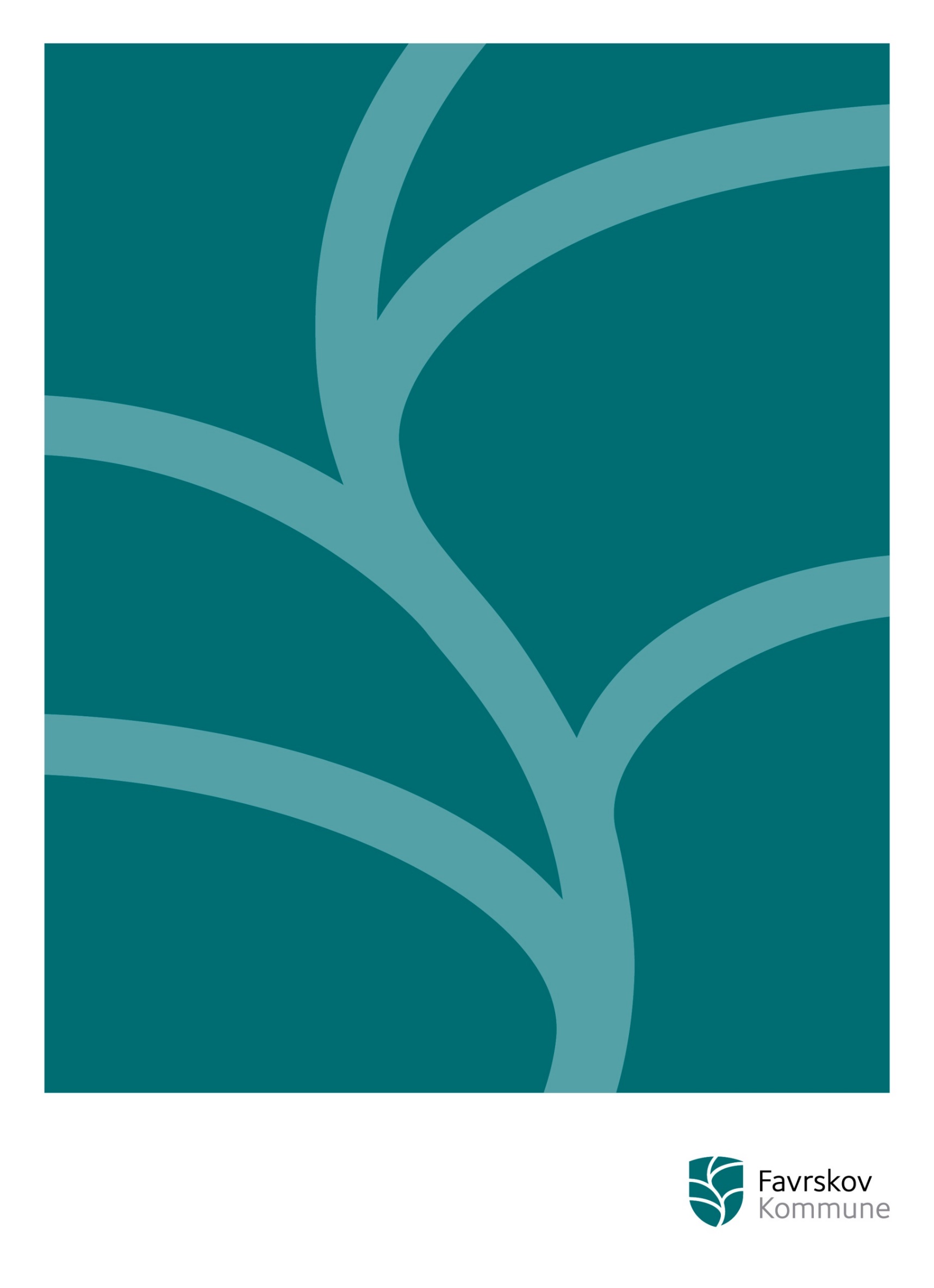 TilsynsrapportPlejecenterMøllegårdenKommunalt tilsynTilsynet blev foretaget af Favrskov Kommune 13. december 2019. Tilsynsrapport, kommunalt uanmeldt tilsyn.Plejecenter Møllegården 13. december 2019Baggrund og ramme:Lovgrundlag Ifølge § 151 i lov om social service har kommunen pligt til at føre tilsyn med, at de kommunale opgaver efter §§ 83, 83a og 86 løses i overensstemmelse med de afgørelser, kommunalbestyrelsen har truffet efter disse bestemmelser og i henhold til de vedtagne kvalitetsstandarder. Tilsynet skal både omfatte indholdet af tilbuddene og den måde, opgaverne udføres på. Den kommunale myndighed skal aflægge mindst et uanmeldt tilsynsbesøg årligt på kommunens plejecentre og tilsynet omfatter indsatsen til de borgere, som modtager ovenstående serviceydelser.MetodeTilsynets metode har været gennemgang af dokumentation, observationer samt samtaler og interviews med borgere, ledelse og personale på baggrund af på forhånd udarbejdede målepunkter. Disse målepunkter er kommet i stand på baggrund af den gældende lovgivning, Favrskov kommunes værdighedspolitik, gældende kvalitetsstandarder for pleje og praktisk hjælp samt træning og aktiviteter og Socialministeriets bekendtgørelse om tilsyn på plejecentre. Der er desuden hentet inspiration fra Styrelsen for Patientsikkerheds Ældretilsyn.Tema for tilsyn 2019Der er ved tilsynet i 2019 særlig fokus på to emner:Livskvalitet og selvbestemmelseMad og ernæringDe to emner er udvalgt af Social- og Sundhed fra Favrskov Kommunes Værdighedspolitik og de danner grundlag for de målepunkter, som tilsynet anvender.Overordnet vurdering af Plejecenter MøllegårdenDet er den tilsynsførendes overordnede vurdering at Plejecenter Møllegården på en særdeles tilfredsstillende måde lever op til gældende lovgivning på området og Favrskov Kommunes kvalitetsstandarder og værdighedspolitik. Bedømmelsen særdeles tilfredsstillende opnås, når forholdende kan karakteriseres som fremragende og eksemplariske, og hvor tilsynet har konstateret ingen, få eller mindre væsentlige mangler, som let ville kunne afhjælpes. Det særdeles tilfredsstillende resultat følges op af tilsynets udviklingspunkter.Oplysninger om plejeenheden: Plejecenter Møllegården, Østervangsvej 60, 8370 Hadsten har 43 boliger og ledes til daglig af gruppeleder Lisbeth Løgager.Plejecenter Møllegården er bygget op omkring fire beboerklynger: A, B, C og D. Hver klynge har eget køkken, atriumgård og altan med udsigt.Den forreste klynge indeholder administration, ledere, sygeplejekontor og kontor for Favrskov Kommunes demenskonsulenter. Desuden er der daghjem for mennesker med demens, køkken for personale og frivillige og stor opholdstue/fællessal for alle beboerne med altan med udsigt.Plejecenter Møllegården har 52 fastansatte i plejen (del/fuldtid) og 15 vikarer. Der er ansat to sygeplejersker i dagtiden på hverdage, hvoraf den ene primært dækker klynge D og Voldumcenteret og den anden klynge A, B, C. Uden for sygeplejedækning i dagtiden på hverdage, kan Favrskov Akutteam frem til nattevagt kontaktes for sundhedsfaglig sparring/vurdering.Klynge D er et demensafsnit med 13 beboere. I dagvagt er der fire Social- og sundhedsassistenter/ social- og sundhedshjælpere og tre i aftenvagt.Klynge A, B og C har 10 beboere i hver klynge. I dagvagt er der to social - og sundhedsassistenter/social – og sundhedshjælpere i hver klynge, det samme i aftenvagt. Der er social - og sundhedsassistenter i alle dag - og aftenvagter.Om natten er der ansat to medarbejdere, enten Social- og sundhedsassistenter eller Social- og sundhedshjælpere. Ved behov for sundhedsfaglig sparring/vurdering i dette tidsrum, kan den udekørende natsygeplejerske i Favrskov Kommune kontaktes.Medarbejderne på Møllegården dækker døgnet rundt pleje, aktivitet og kost.Alle klynger har leve-bo-miljø, hvor man selv bestiller, indkøber og fremstiller mad - både lunt og koldt. Favrskov Madservice leverer fire varme retter om ugen.Der er ansat en ergoterapeuter, som deles med Voldumcenteret til daglige aktiviteter og træning med beboerne. Der er et frivilligkorps på 15 personer, som selvstændigt arrangerer aktiviteter og hjælper til ved behov.Der er et bruger/pårørenderåd, som består af leder, en medarbejderrepræsentant, et medlem fra hver klynge (pårørende eller beboer) og fire suppleanter pårørende/beboer. Dette råd mødes ca. tre gange årligt og drøfter meningsfulde aktiviteter for beboerne, budgetter, indkommende forslag osv.Man kan desuden følge Plejecenter Møllegårdens beboere og deres oplevelser på Facebook.Oplysninger om tilsynet:Det uanmeldte tilsyn blev udført af kvalitets-og udviklingssygeplejerske Louise Hartvig. 13.december 2019 kl 8-13 på Plejecenter Møllegården.Tilsynsresultatet baserer sig på gennemgang af den forrige tilsynsrapport, to borgerjournaler og et medicinskab. Der blev desuden foretaget interviews med leder, centersygeplejerske, en social - og sundhedsassistent og en social - og sundhedshjælper. En kvindelig og en mandlig beboer (74og 88 år) blev ligeledes interviewet i egen lejlighed efter indhentet samtykke.Der blev undervejs foretaget observationer ved fremvisning af huset, klyngerne og dertil hørende køkkener, spiseplads, fællessal og de to beboeres lejligheder.Afsluttende opsamling på tilsynet blev givet til distriktsleder Pia Hedegaard og gruppeleder Lisbeth Løgager.Målepunkt 1Livskvalitet og selvbestemmelseIndflydelse og medinddragelse I eget livTrivsel og relationerTilbud om aktiviteterStemninger, adfærd, observationer og fysiske rammerData:Begge beboere, som den tilsynsførende talte med, gav udtryk for stor tilfredshed med deres bolig på Plejecenter Møllegården, den hjælp der ydes og den oplevede livskvalitet og selvbestemmelse:” Jeg er så glad for at bo her””Der er gode, dejlige lejligheder””Der er lige hvad jeg skal bruge”” Der er så mange aktiviteter vi kan deltage i” ” Jeg vil gerne snakke med alle og deltage i alting””Der bor mange med demens her og det er ofte lidt svært at snakke med dem”” Jeg er glad for aktivitetsplanen, som viser mig alle de tilbud der er. Så kan jeg selv vælge til og fra”” Jeg elsker sang og musik hver onsdag”” Jeg har ikke boet her så længe, men der sker en masse”” Jeg får ofte små praktiske opgaver af Pernille, som jeg meget gerne hjælper med”” I sommers havde jeg et bed ude i haven, som jeg passede”” Jeg går tur på motionsbånd dagligt”” Jeg får lov at gøre de ting selv, som jeg gerne vil; rede min seng selv, rydde op selv”” Det er hyggeligt, når der kommer børn og synger eller besøgshunde”” Jeg kan godt lide, når der kommer unge mennesker i huset og laver aktiviteter med os – så får man gode venner, som er yngre end en selv””Jeg har stor ros til de frivillige, som hjælper os ved arrangementer”” Det er svært for mig at undvære min bil, så jeg vil gerne med på alle de ture med bussen, som der tilbydes”Målepunkt 2Mad og ernæringMåltiderMadoplevelserKostData:Begge beboere gav udtryk for at være særdeles tilfredse med mad og ernæring på Plejecenter Møllegården:”Vi lever rigtig godt her””Maden er god almindelig kost og hjemmelavet””Jeg har tidligere bagt meget, da jeg boede for mig selv –bestillingsopgaver osv. og her må vi være med til at bage”” Jeg er glad for fælles bagning sammen med de andre klynger og produktionshøjskolen. Jeg synes godt vi kunne lave mere på tværs af klyngerne, så jeg havde flere at snakke med, fik nye bekendtskaber uden for min egen klynge””Vi har fredagsbar – der mødes alle klyngerne på tværs. Det vil jeg gerne have mere af””Det har været spændende med kokke-forløbet – en fornøjelse for os at følge ham og hjælpe ham med det vi nu kan. Vi har eksempelvis bagt knudeboller – det var noget nyt, som jeg ikke har prøvet før””Vi havde julefrokost i går i vores klynge, det var meget hyggeligt. Jeg hjalp med at dække et flot bord”” Vi får af/til tilbudt en øl til maden – det er dejligt. Men jeg drikker også gerne mælk”Tilsynets vurdering:Med fokus på de to temaer og på baggrund af interview og observationer, vurderer den tilsynsførende, at der er god sammenhæng mellem gældende kvalitetsstandarder, værdighedspolitikken og praksis på Plejecenter Møllegården.Tilsynet oplevede under besøget en god og respektfuld adfærd, tone og stemning overalt. Medarbejderne udviste stor interesse i alle beboernes trivsel, og der var en omsorgsfuld og samtidig faglig atmosfære.Beboerne har mulighed for dagligt at deltage i mange forskellige, meningsfulde aktiviteter og tilbud, der er plads til at dyrke relationer og have gæster på besøg, og der tages hensyn til særlige ønsker og behov. Hver måned er der en aktivitetskalender, som omdeles til alle. Her kan den enkelte beboer og deres pårørende få et godt overblik – og selv vælge til/fra i forhold til deltagelse. Medarbejderne er meget opmærksomme på beboernes individuelle behov for deltagelse heri, der er respekt for den enkeltes selvbestemmelsesret, men også et fagligt fokus på at ” give et kærligt skub” til dem, som tvivler på om de kan deltage.Der er samarbejde med børnehaver, dagpleje, babysalmesang, besøgshunde, spejdere, produktionsskolen mm.Under tilsynsbesøget var der blandt andet morgenmad med personalet i de forskellige klynger, julesange med børnehavebørn i fællessalen om formiddagen, frokost med personalet i klyngerne og mulighed for efterfølgende middagssøvn, da der havde været julefrokost i alle klynger aftenen forinden.Der var stor fokus på madens kvalitet og dennes betydning for den enkelte beboers livskvalitet. Der var god æstetik, hygiejne og systematik omkring anretning, servering og afrydning. Der er bordplan i hver klynge, så der kan skabes gode relationer og samtaler.Alle medarbejderne har været på kursus i kost, ernæring og dysfagi.Der er i samarbejde med en kok udviklet en kogebog.Der er fokus på mad-og måltidspolitikken på Social-og sundhedsområdet: ”Sammen om mad & måltider”.Medicinhåndtering: Sammen med sygeplejersken var der gennemgang af én beboers medicinbeholdning, som levede op til de gældende instrukser på Ældreområdet i Favrskov Kommune. Der var god orden og systematik. Plejecenter Møllegården har app’en Favrskov MMC på alle tablets, som indeholder de specifikke instrukser vedrørende sikker medicinhåndtering og denne anvendes af personalet.Opfølgning på forudgående tilsyn:Der er siden sidste uanmeldte tilsyn, blevet arbejdet med fortsat implementering af Favrskov Kommunes nye EOJ (Elektronisk Omsorgs Journal) Cura Care.Alt sundhedsfagligt personale er blevet undervist i korrekt sundhedsfaglige dokumentation i Cura Care ved hjælp af de to dokumentations-trekanter.Alle klynger har dokumentationsmapper med vejledninger liggende fremme tilgængeligt.I klynge D er der særlig fokus på at anvende socialpædagogiske handleplaner i forhold til beboerne, der er løbende supervision og sparring med kommunens demenskonsulenter.Interview med ledelse og medarbejdere:Der er en god systematik for den daglige planlægning af service – og sundhedslovsopgaver. Der er fordelingsmøde for alle i klynge D klokken 07.00 sammen med nattevagten og igen klokken 16.00. Der er dagsskema i hver enkel klynge med opgaver. Der er desuden iværksat at bruge en farvekode til hver dagsskema, som skal kategorisere dagen i en farve (rød/gul/grøn) i forhold til normering, opgaver, kompetencer og fordeling, Dette har været et godt lederredskab til at måle medarbejdertrivsel og arbejdsmiljø og vil derfor fortsætte.Der er gode faglige kompetencer til stede i løsningen af de forskellige opgaver og der reflekteres over hver enkelt beboers pleje og omsorg. På Plejecenter Møllegården følger man de gældende retningslinjer på Ældreområdet i Favrskov Kommune for kompetence- og opgaveoverdragelse. Der anvendes borgerspecifik oplæring i diverse sundhedslovsydelser, og der udfyldes kompetenceskema.Der er et introduktionsprogram for alle nyansatte, og der er undervisning ved sygeplejersken i medicinhåndtering.Der er en velfungerende kontaktpersonordning.Der er stor fokus på tværfaglighed og på at anvende de muligheder, som Favrskov Kommune tilbyder, eksempelvis diætist, akutteam, demenskonsulent osv.Der er personalemøde hver 6. uge i de enkelte teams og tre gange årligt fælles personalemøde for alle ansatte i samarbejde med Voldumcenteret. Derudover er der ad hoc møder for både dagvagter og aftenvagter ca. hver anden måned.Der afholdes en årlig MUS samtale (Medarbejderudviklingssamtale).Tilsynets vurdering: Det er den tilsynsførendes vurdering, at der er ledelsesmæssig fokus på at sikre de rette faglige kompetencer, som tilgodeser beboernes behov. Medarbejderne fremstod under tilsynet faglige og velreflekteret og med stor omsorg i plejen til beboerne.Dokumentation:Der blev foretaget stikprøver af to beboerjournaler, som viste, at man er godt på vej med den sundhedsfaglige dokumentation i Cura Care. Her har man i 2019 haft særlig fokus på besøgsplaner, ydelser, helbredstilstande og funktionsevnetilstande. Der sås dog fortsat mangler i den fælles faglige del af journalen, som kaldes ” Generelle oplysninger”. Under tilsynet blev de deltagende medarbejdere vejledt i dette, og der er via kontaktpersonsordningen lavet en dokumentationsplan for 2020 med ansvarsplacering. Denne plan findes forrest i hver dokumentationsmappe i klyngerne.Plejecenter Møllegårdens udviklingsområder:Fortsætte med implementering af sundhedsfaglig dokumentation i Cura Care, herunder særligt fokus på ”Generelle oplysninger” og ”funktionsevnetilstande”Fortsætte med at sikre at alle medarbejdere får ejerskab i at anvende korrekt sundhedsfaglig dokumentation i Cura Care, også selv om der er lagt en plan for den sundhedsfaglige dokumentation via kontaktpersonsordningen.Fortsætte med at anvende både MMC og Cura Info i det daglige arbejde. Udkast til høring er sendt til høring 9/1-2020.